类型五  连加、连减应用题【基础训练】一、连加1.看图列式。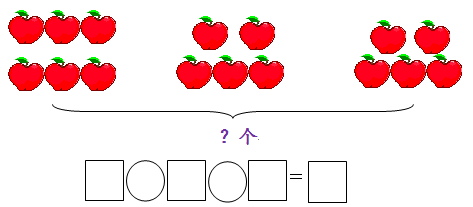 2.看图列式。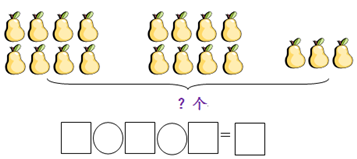 3.看图列式。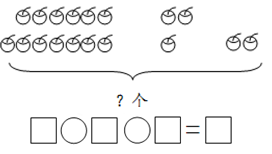 4.看图列式。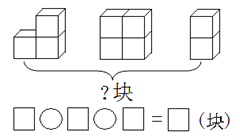 5.看图列式。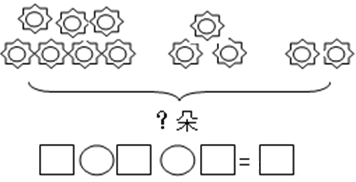 6.看图列式。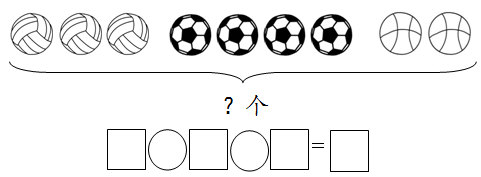 7.看图列式。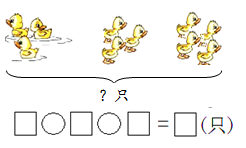 8.看图列式。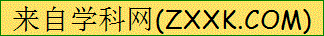 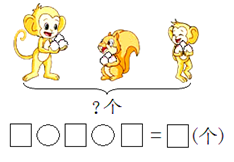 9.看图列式。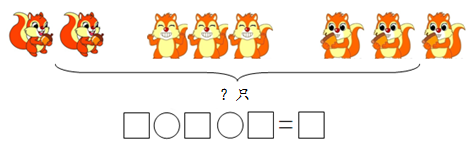 10.看图列式。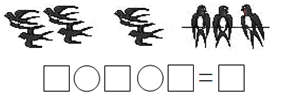 11.看图列式。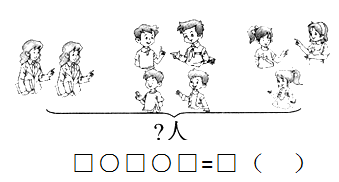 12.幼儿园小朋友叠纸鹤，小刚叠了7个，小丽叠了5个，小红叠了6个，三个小朋友共叠多少个？13.公共汽车上有7个人，第一站上来6个人，第二站上来3个人，现在车上有几个人？14.飞机场原有8架飞机，上午飞来5架，下午飞来4架，现在飞机场有几架飞机？15.老师奖励小红花，小红有4朵，王利有6朵，张鹏有5朵，他们三人一共有多少朵？二、连减16.看图列式。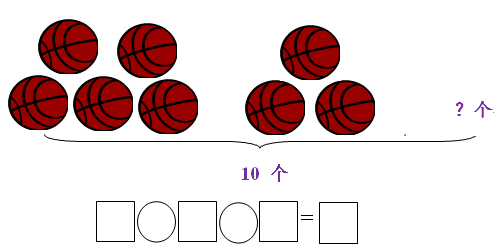 17.看图列式。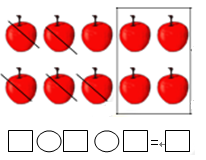 18.看图列式。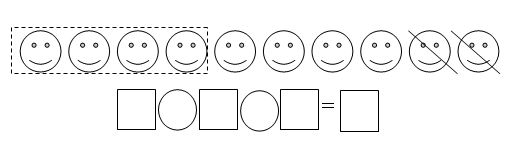 19.看图列式。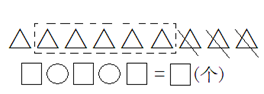 20.看图列式。[来源:学科网]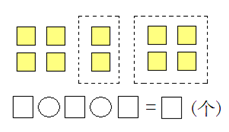 21.看图列式。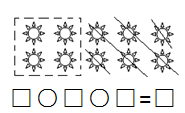 22.看图列式。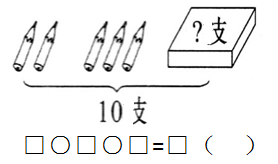 23. 小明要写15个大字，上午写了5个，下午又写了4个，他还要写几个大字？24. 小朋友排队做操，红红排在队伍的中间，无论上从前往后数还是从后往前数，都是第10个，这一队一共有（   ）个小朋友做操。[来源:Z。xx。k.Com]25.班级买来8个篮球，一组的同学借走了3个，二组的同学借走了3个，三组的同学最多能借到几个篮球？26.狗妈妈生了9只小狗，这9只小狗分别住宅3个小房子里，最小的房子里住了2只小狗，稍大些的房子里住了3只小狗，那么最大的房子里住几只小狗？【拔高训练】1.拍球游戏。[来源:Z*xx*k.Com]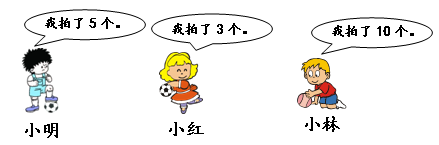 （1）小明和小红一共拍了多少个？  [来源:学科网ZXXK]（2）小明和小林一共拍了多少个？（3）三个小朋友一共拍了多少个？2.解决问题。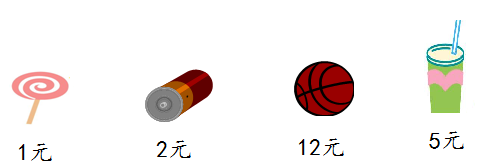 （1）买了1个    1个    和1个，一共需要多少元？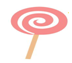 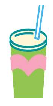 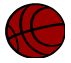 （2）小刚拿19元最多可以买到几件不同的物品？3.参加森林运动会队员最多的三个队伍是哪几个队？这三个队伍的运动员一共有多少个？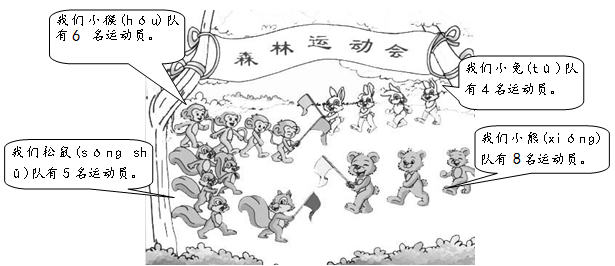 4.看图，编一道符合题意的数学题并解答。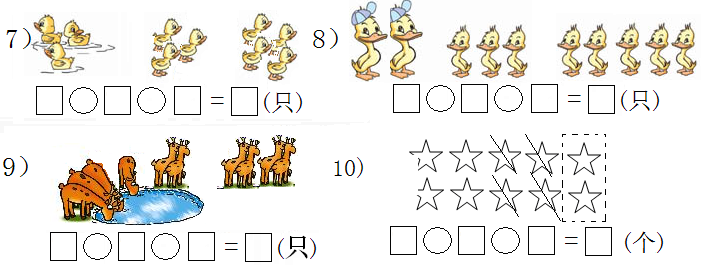 参考答案与解析【基础训练】1.【答案】6+5+5=16（个）2.【答案】8+8+3=19（个）3.【答案】13+3+2=18（个）4.【答案】3+4+2=9(块)5.【答案】7+3+2=12（朵）6.【答案】3+4+2=9（个）7.【答案】3+3+4=10（只）8.【答案】3+3+3=9（个）9.【答案】2+3+3=8（只）10.【答案】4+2+3=9（只）11.【答案】2+4+3=9（人）12.【答案】7+5+6=18（个）答：三个小朋友共叠18个。13.【答案】7+6+3=16（个）答：现在车上有16个人。14.【答案】8+5+4=17（架）[来源:学§科§网Z§X§X§K]答：现在飞机场有17架飞机。15.【答案】4+6+5=15（朵）答：他们三人一共有15朵。16.【答案】10-5-3=2（个）17.【答案】10-5-4=118.【答案】10-4-2=419.【答案】9-5-3=1（个）20.【答案】10-2-4=4（个）21.【答案】10-4-6=022.【答案】10-2-3=5（支）23.【答案】15-5-4=6（个）答：他还要写6个大字。24.【答案】9+1+9=19（个）答：这一队一共有19个小朋友做操。25.【答案】8-3-3=2（个）答：三组的同学最多能借到2个篮球。26.【答案】9-2-3=4（只）答：最大的房子里住4只小狗。【拔高训练】1.【答案】（1）5+3=8（个）答：小明和小红一共拍了8个。（2）5+10=15（个）答：小明和小林一共拍了15个。（3）5+3+10=18（个）答：三个小朋友一共拍了18个。2.【答案】（1）1+5+12=18（元）答：一共需要18元。（2）2+12+5=19（元）答：最多可以买到3件不同的物品。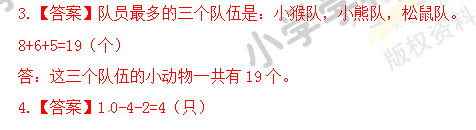 